НАРУЧИЛАЦКЛИНИЧКИ  ЦЕНТАР ВОЈВОДИНЕул. Хајдук Вељкова бр. 1, Нови Сад(www.kcv.rs)ОБАВЕШТЕЊЕ О ЗАКЉУЧЕНОМ УГОВОРУ У  ПОСТУПКУ ЈАВНЕ НАБАВКЕ БРОЈ 188-16-П, партија 3Врста наручиоца: ЗДРАВСТВОВрста предмета: Опис предмета набавке, назив и ознака из општег речника набавке: Набавка осталог медицинског материјала за потребе Клиничког центра Војводине - Протеза за отосклерозу33140000 – медицински потрошни материјалУговорена вредност: без ПДВ-а 357.500,00  динара, односно 393.250,00  динара са ПДВ-ом.Критеријум за доделу уговора: економски најповољнија понуда.Број примљених понуда: 1Понуђена цена: Највиша:  357.500,00  динараНајнижа : 357.500,00  динараПонуђена цена код прихваљивих понуда:Највиша: 357.500,00  динара Најнижа: 357.500,00  динараДатум доношења одлуке о додели уговора: 12.08.2016.Датум закључења уговора: 16.08.2016.Основни подаци о добављачу:„Audio BM“ д.о.о., Вука Караџића 1, Нови СадПериод важења уговора: до дана у којем добављач у целости испоручи наручиоцу добра која су предмет овог уговора у максималној вредности до износа из члана 2. овог уговора, односно најдуже годину дана од дана закључења овог уговора.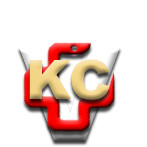 КЛИНИЧКИ ЦЕНТАР ВОЈВОДИНЕ21000 Нови Сад, Хајдук Вељка 1, Србија,телефон: + 381 21 487 22 05; 487 22 17; фаx : + 381 21 487 22 04; 487 22 16www.kcv.rs, e-mail: uprava@kcv.rs, ПИБ:101696893